 Crna Gora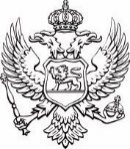 Ministarstvo zdravljaBroj:8-501/24-2835/1					                 Podgorica: 30. jul 2024. godineNa osnovu člana 3 Uredbe o izboru predstavnika nevladinih organizacija u radna tijela organa državne uprave i sprovođenju javne rasprave u pripremi zakona i strategija (“Službeni list Crne Gore” broj 41/18) Ministarstvo zdravlja Vlade Crne Gore, objavljujeJAVNI POZIVZa predlaganje predstavnika nevladinih organizacija u radnom tijelu za izradu Programa za unapređenje mentalnog zdravlja u Crnoj Gori 2024-2026. sa Akcionim planom 2024-2026U Ministarstvu zdravlja Vlade Crne Gore, obrazuje se Radna grupa, za izradu Programa za unapređenje mentalnog zdravlja u Crnoj Gori 2024-2026. sa Akcionim planom 2024-2026. Shodno odredbama član 3 Uredbe o izboru predstavnika nevladinih organizacija u radna tijela organa državne uprave i sprovođenju javne rasprave u pripremi zakona i strategija (“Službeni list Crne Gore” broj 41/18), Ministarstvo zdravlja Vlade Crne Gore, objavljuje Javni poziv za predlaganje predstavnika/ca nevladinih organizacija za članove/ce, Radne grupe za izradu Programa za unapređenje mentalnog zdravlja u Crnoj Gori 2024-2026. sa Akcionim planom 2024-2026. Nadležnosti i zadaci  Radne grupe su sljedeći:Priprema Nacrta Programa za unapređenje mentalnog zdravlja u Crnoj Gori 2024-2026. sa Akcionim planom 2024-2026, izrada odgovarajućih informacija, analiza i njihovo dostavljanje Vladi Crne Gore i izrada obaveznog godišnjeg i završnog izvještaja o Programa za unapređenje mentalnog zdravlja u Crnoj Gori 2024-2026. godine, sa Akcionim planom 2024-2026. godine.Za člana/cu Radne grupe nevladina organizacija može da predloži samo jednog (1) predstavnika/cu.Broj predstavnika nevladinih organizacija u Radnoj grupi je 1 (slovima, jedan).Za člana Radne grupe nevladina organizacija može da predloži samo jednog predstavnika/cu.Više nevladinih organizacija mogu predložiti istog/u predstavnika/cu.Kriterijumi za nevladinu organizaciju koja može da predloži svog predstavnika/cu u Radnoj grupi:da je upisana u registar nevladinih organizacija prije objavljivanja javnog poziva;da u statutu ima utvrđene djelatnosti i ciljeve u oblasti mentalnog zdravlja; da se ne nalazi u Registru kaznene evidencije;da je u prethodne tri godine, u vezi sa pitanjem koje sagledava ili normativno uređuje radno tijelo (oblast mentalnog zdravlja), sprovela istraživanje, izradila dokument, organizovala skup ili realizovala projekat usmjeren na unapređenje stanja u oblasti mentalnog zdravlja;da je predala poreskom organu prijavu za prethodnu fiskalnu godinu (fotokopija bilansa stanja i uspjeha);da više od polovine članova organa upravljanja nevladine organizacije nijesu članovi organa političkih partija, javni funkcioneri, rukovodeća lica ili državni službenici, odnosno namještenici.Kriterijumi koje treba da ispunjava predstavnik/ca nevladine organizacije u Radnoj grupi:da ima prebivalište u Crnoj Gori;da ima iskustvo u oblasti mentalnog zdravlja;da nije član organa političke partije, javni funkcioner, državni službenik, odnosno namještenik.Predlaganje predstavnika/ce nevladine organizacije vrši se na Obrascu 2 propisanim Uredbom o izboru predstavnika nevladinih organizacija u radna tijela organa državne uprave i sprovođenju javne rasprave u pripremi zakona i strategija (u prilogu).
Nevladina organizacija dužna je da, uz propisani obrazac koji je potpisan od strane lica ovlašćenog za zastupanje i potvrđen pečatom nevladine organizacije, za predlaganje predstavnika/ce nevladine organizacije u Radnoj grupi, dostavi i sljedeću dokumentaciju:dokaz da je upisana u registar nevladinih organizacija (fotokopija akta);fotokopiju statuta nevladine organizacije;dokaz da je u prethodne tri godine, u vezi sa pitanjem koje sagledava ili normativno uređuje radno tijelo, sprovela istraživanje, izradila dokument, organizovala skup ili realizovala projekat usmjeren na unapređenje stanja u oblasti omladinske politike, potpisan od strane lica ovlašćenog za zastupanje i potvrđen pečatom nevladine organizacije;dokaz da je nevladina organizacija predala poreskom organu prijavu za prethodnu fiskalnu godinu (fotokopija bilansa stanja i uspjeha);izjavu lica ovlašćenog za zastupanje nevladine organizacije o tome da više od polovine članova organa upravljanja nevladine organizacije nijesu članovi organa političkih partija, javni funkcioneri, rukovodeća lica ili državni službenici, odnosno namještenici;fotokopiju lične karte ili druge javne isprave na osnovu koje se utvrđuje identitet predstavnika nevladine organizacije u radnom tijelu;biografiju predstavnika nevladine organizacije u radnom tijelu;dokaz o iskustvu predstavnika nevladine organizacije u oblasti omladinske politike/društvene brige o mladima (stručni rad, sertifikat ili drugi dokument);izjavu predstavnika nevladine organizacije u radnom tijelu da nije član organa političke partije, javni funkcioner, rukovodeće lice ili državni službenik, odnosno namještenik;izjavu predstavnika nevladine organizacije da prihvata da ga ta nevladina organizacija predloži kao svog predstavnika u radnom tijelu.Napomena: Članovima/cama Radne grupe ne pripada naknada za rad.  Rok i način dostavljanja prijedloga: Rok za dostavljanje prijedloga je deset (10) dana od dana objavljivanja Javnog poziva, Prijedlog sa pratećom dokumentacijom se dostavlja putem pošte na adresu:Ministarstvo zdravlja Vlade Crne Goreul. Rimski trg br. 4681000 Podgoricasa napomenom: „Prijedlaganje predstavnika/ce nevladine organizacija, za Program za unapređenje mentalnog zdravlja u Crnoj Gori 2024-2026. sa Akcionim planom 2024-2026.Naziv organizacione jedinice organa državne uprave koja je odgovorna za realizaciju pitanja koje sagledava Radna grupa:  Ministarstvo zdravlja Vlade Crne Gore	Prijedlog predstavnika/ce nevladine organizacije za člana/cu Radne grupe biće razmatran samo ukoliko je dostavljen uz svu potrebnu dokumentaciju i u naznačenom roku, u suprotnom nepotpuna dokumentacija neće biti razmatrana.Ministarstvo zdravlja Vlade Crne Gore,  u roku od 7 dana, od dana isteka roka za dostavljanje prijedloga, na svojoj internet stranici i portalu e-uprave objaviti listu predstavnika/ca nevladinih organizacija sa nazivima nevladinih organizacija koje su ih predložile, a koje su ispunile gore navedene uslove.Uz listu predstavnika nevladinih organizacija, Ministarstvo zdravlja Vlade Crne Gore, objavljuje spisak nevladinih organizacija koje nisu dostavile uredne i potpune predloge, odnosno koje ne ispunjavaju tražene uslove.Ministar zdravlja Vlade Crne Gore, aktom o obrazovanju Radne grupe izabraće za člana tog tijela predstavnika/cu nevladine organizacije koji/a ispunjava propisane uslove i za koga je dostavljeno najviše predloga nevladinih organizacija koje su ispunile propisane uslove, a u slučaju da za dva ili više predstavnika/ca bude dostavljen jednak broj predloga, izbor predstavnika/ce nevladinih organizacija u Radnu grupu vrši ministar zdravlja Vlade Crne Gore.								  M I N I S T A R						   	            dr Vojislav Šimun Obradio: Kenan KurtagićNačlenik Direkcije za javno zdravljeSaglasna: dr Ivana Živković Generalna direktorice Direktorata za javno zdravlje i biomedicinu